BODRUMCOSTA TURCHESEVOLI DA BARI LUNEDÌ	Mondo	LA QUOTA COMPRENDEDAL 29 LUGLIO AL 2 SETTEMBRE 20248 GIORNI | 7 NOTTI DA € 690 P.P.LA QUOTA NON COMPRENDEVolo da ITC da Bari Andata/Ritorno con adeguamento carburante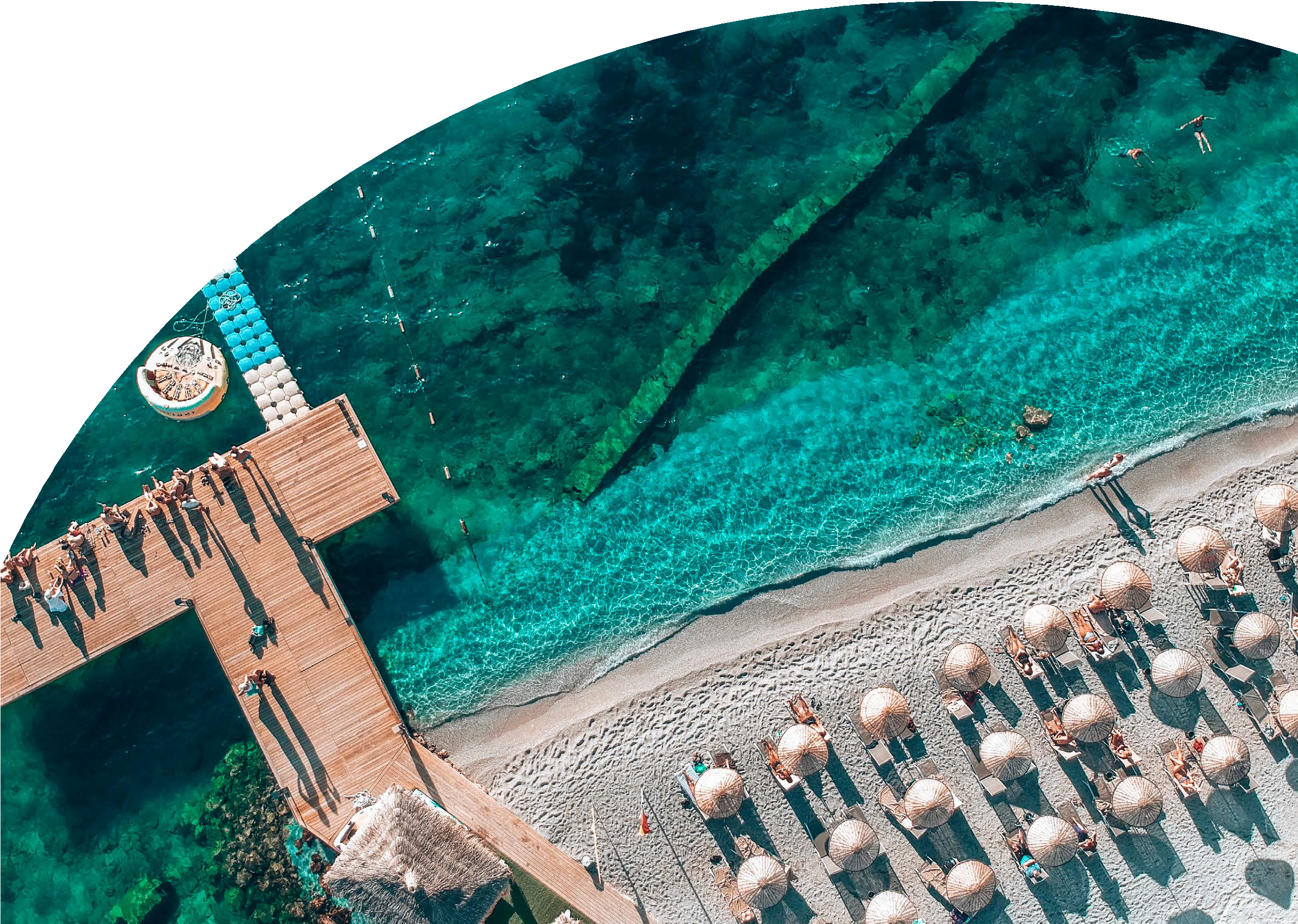 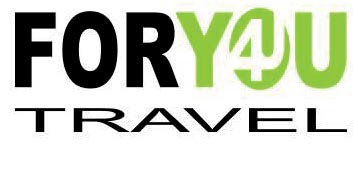 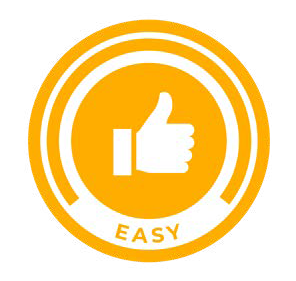 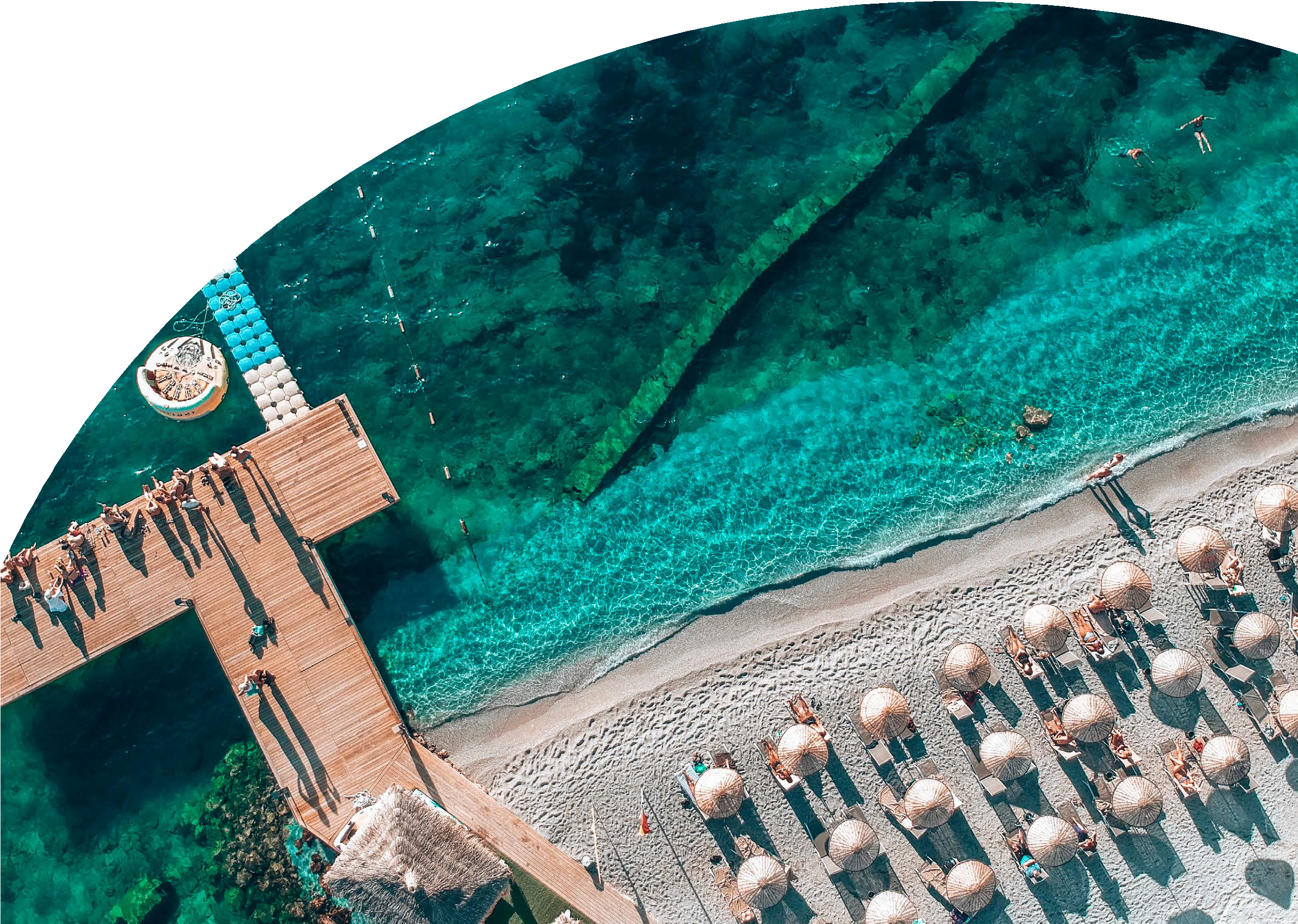 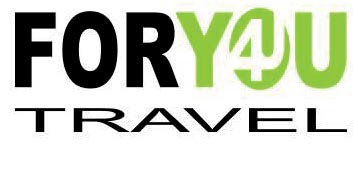 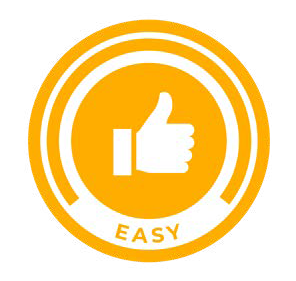 Bagaglio in stiva di 20Kg e di 8Kg a manoPernottamento di 7 notti nelle camere indicate con trattamento indicato nell’hotel presceltoTrasferimenti Aeroportuali A/RAssistenza in locoTassa di SoggiornoTasse aeroportuali pari ad € 65 per personaForfait Infant € 100Assistenza 4UTRAVEL € 50 inclusiva della polizza assicurativa med.bag. ed annullamentoExtras personali, escursioni facoltativeEventuale infant 0-2 anni n.c. € 100 p.p.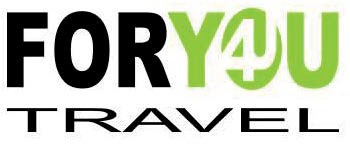 BODRUM COSTA TURCHESEPer riduzioni 3° letto adulti e chd e supplementi singola contattare il tour operatorN.B. I prezzi si riferiscono a pacchetti nella formula “ a partire da” e devono essere ogni volta riconfermati dal tour operatorHOTELPERIODOPERIODOPERIODOPERIODOPERIODOPERIODOHOTELSETTIMANA 29/07 -05/08SETTIMANA 05/08 - 12/08SETTIMANA 12/08 - 19/08SETTIMANA 19/08 - 26/08SETTIMANA 26/08 - 02/09SETTIMANA 02/09 - 09/09BODRUM BEACH RESORT ****pernottamento con prima colazione750780810810730690OKALIPTUS HOTEL****mezza pensione890925960960910795SENTIDO BELLAZURE****all inclusive139013901515142013101195HAPIMAG SEA GARDEN *****ultra all inclusive182018951965175516901270LABRANDA TMT BODRUM *****ultra all inclusive128013301385138512951215MIRADA EXCLUSIVE ******ultra all inclusive194020152095209519851720